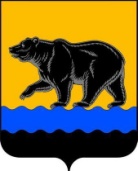 В связи с уточнением объёмов бюджетных ассигнований и лимитов бюджетных обязательств, в соответствии с постановлением администрации города Нефтеюганска от 18.04.2019 № 77-нп «О модельной муниципальной программе города Нефтеюганска, порядке принятия решения о разработке муниципальных программ города Нефтеюганска, их формирования, утверждения и реализации», распоряжением администрации города Нефтеюганска от 15.01.2021 № 8-р «Об утверждении перечня ответственных лиц за достижение значений (уровней) показателей оценки эффективности деятельности органов местного самоуправления городского округа Нефтеюганска»  администрация города Нефтеюганска постановляет:1.Внести в постановление администрации города Нефтеюганска                    от 15.11.2018 № 600-п «Об утверждении муниципальной программы города Нефтеюганска «Развитие физической культуры и спорта в городе Нефтеюганске» (с изменениями, внесенными постановлениями администрации города от 15.02.2019 № 67-п, от 15.03.2019 № 107-п, от 25.03.2019 № 124-п,                от 09.04.2019 № 162-п, от 14.05.2019 № 241-п, от 05.09.2019 № 876-п,                         от 23.09.2019 № 975-п, от 11.11.2019 № 1251-п, от 21.11.2019 № 1295-п,                         от 10.02.2020 № 163-п, от 20.03.2020 № 427-п, от 14.04.2020 № 571-п,                             от 15.05.2020 № 737-п, от 18.09.2020 № 1550-п, от 06.10.2020 № 1714-п, от 20.11.2020 № 2010-п, от 14.12.2020 № 2188-п, от 17.02.2021 №181-п, от 13.04.2021 № 510-п, от 21.06.2021 № 960-п, 22.07.2021 № 1210-п, от 26.08.2021 № 1443-п, от 27.10.2021 № 1828-п, от 23.11.2021 № 1984-п) следующие изменения, а именно:1.1.В паспорте муниципальной программы строку «Целевые показатели муниципальной программы» изложить в следующей редакции:«».                                                                                                                                 1.2.В паспорте муниципальной программы «Развитие физической культуры и спорта в городе Нефтеюганске» (далее -  муниципальная программа) строку «Параметры финансового обеспечения муниципальной программы» изложить в следующей редакции:«                                                                                                                                        ».1.3.Таблицу 2 муниципальной программы изложить согласно          приложению 1 к настоящему постановлению.1.4.Таблицу 1 муниципальной программы изложить согласно          приложению 2 к настоящему постановлению.2.Департаменту по делам администрации города (Прокопович П.А.) разместить постановление на официальном сайте органов местного самоуправления города Нефтеюганска в сети Интернет.Глава города Нефтеюганска 				      		                     Э.Х.Бугай                                                                                                                                                                               Приложение 1                                                                                                                                                                               к постановлению                                                                                                                                                администрации города                                                                                                                                                                                                  от30.12.20212260-пТаблица 2Перечень основных мероприятий муниципальной программыЦелевые показатели муниципальной программыАДМИНИСТРАЦИЯ ГОРОДА НЕФТЕЮГАНСКАПОСТАНОВЛЕНИЕ30.12.2021									       № 2260-пг. Нефтеюганск О внесении изменений в постановление администрации города Нефтеюганска от 15.11.2018 № 600-п «Об утверждении муниципальной программы города Нефтеюганска «Развитие физической культуры и спорта в городе Нефтеюганске»Целевые показатели муниципальной программы1.Увеличение доли населения, систематически занимающегося физической культурой и спортом, в общей численности населения с 23,7% до 46,0%.2.Увеличение уровня обеспеченности населения спортивными сооружениями исходя из единовременной пропускной способности объектов спорта с 24,8% до 33,5%.3.Увеличение доли граждан среднего возраста, систематически занимающихся физической культурой и спортом, в общей численности граждан среднего возраста с 14,5% до 41,0%.4.Увеличение доли граждан старшего возраста, систематически занимающихся физической культурой и спортом в общей численности граждан старшего возраста с 2,7% до 6,5%.5.Увеличение доли детей и молодежи, систематически занимающихся физической культурой и спортом, в общей численности детей и молодежи с 40,5% до 61,0%.6.Увеличение доли лиц с ограниченными возможностями здоровья и инвалидов, систематически занимающихся физической культурой и спортом, в общей численности данной категории населения с 14,6% до 20,6%.7.Увеличение доли граждан, выполнивших нормативы Всероссийского физкультурно-спортивного комплекса «Готов к труду и обороне» (ГТО), в общей численности населения, принявшего участие в сдаче нормативов Всероссийского физкультурно-спортивного комплекса «Готов к труду и обороне» (ГТО) с 30% до 42,5%, из них учащихся и студентов – с 40% до 72,5%.8.Увеличение доли занимающихся по программам спортивной подготовки в организациях ведомственной принадлежности физической культуры и спорта, в общем количестве занимающихся в организациях ведомственной принадлежности физической культуры и спорта с 30,2% до 60,0%.9.Увеличение количества участников мероприятий, направленных на формирование негативного общественного мнения, среди различных возрастных категорий, к потреблению алкоголя, табачной или никотинсодержащей продукции, немедицинскому потреблению наркотиков с 224 до 474 человек.10.Удовлетворенность населения деятельностью органов местного самоуправления в сфере физической культуры и спорта (% от числа опрошенных), 86%.Параметры финансового обеспечения муниципальной программы    Общий объем финансового обеспечения муниципальной программы: Всего	                       10 609 082,430 	тыс. рублей2019 год	                                   976 813,929 тыс. рублей2020 год	                          1 392 161,728	тыс. рублей2021 год	                         1 488 763,934	тыс. рублей2022 год	                                1 229 273,593 тыс. рублей2023 год	                                   696 159,934 тыс. рублей2024 год	                                   689 415,616 тыс. рублей2025 год	                                   689 415,616 тыс. рублей2026-2030 годы	                 3 447 078,080 тыс. рублейВ том числе:Федеральный бюджет:Всего	                                        1 581,10850 тыс. рублей2019 год	0,000 тыс. рублей2020 год	0,000 тыс. рублей2021 год	                                      378,50850 тыс. рублей2022 год	                                          601,300 тыс. рублей2023 год	                                          601,300 тыс. рублей2024 год 	                                             0,000 тыс. рублей2025 год 	                                             0,000 тыс. рублей2026-2030 годы                                  0,000 тыс. рублейБюджет автономного округа:Всего	                                 1 402 809,00750 тыс. рублей2019 год	                                       8 062,644 тыс. рублей2020 год	                                   426 474,648 тыс. рублей2021 год	                               442 836,85450 тыс. рублей2022 год	                                   505 430,429 тыс. рублей2023 год	                                       7 580,629 тыс. рублей2024 год 	                                      1 774,829 тыс. рублей2025 год 	                                      1 774,829 тыс. рублей2026-2030 годы                           8 874,145 тыс. рублейМестный бюджет:Всего	                                     8 147 901,068 тыс. рублей2019 год	                                   882 626,092 тыс. рублей2020 год	                                   864 255,677 тыс. рублей2021 год	                                   958 625,106 тыс. рублей2022 год	                                   636 318,399 тыс. рублей2023 год	                                   601 054,540 тыс. рублей2024 год 	                                  600 717,322 тыс. рублей2025 год 	                                  600 717,322 тыс. рублей2026-2030 годы                    3 003 586,610 тыс. рублейИные внебюджетные источники:Всего	                                     1 056 791,246 тыс. рублей2019 год	                                     86 125,193 тыс. рублей2020 год	                                   101 431,403 тыс. рублей2021 год	                                     86 923,465 тыс. рублей2022 год	                                     86 923,465 тыс. рублей2023 год	                                     86 923,465 тыс. рублей2024 год 	                                    86 923,465 тыс. рублей2025 год 	                                    86 923,465 тыс. рублей2026-2030 годы                       434 617,325 тыс. рублейНомер основного мероприятияОсновные мероприятия муниципальной программы (их связь с целевыми показателями муниципальной программы)Основные мероприятия муниципальной программы (их связь с целевыми показателями муниципальной программы)Ответственный исполнитель/соисполнительОтветственный исполнитель/соисполнительИсточники финансированияФинансовые затраты на реализацию (тыс. рублей)Финансовые затраты на реализацию (тыс. рублей)Финансовые затраты на реализацию (тыс. рублей)Финансовые затраты на реализацию (тыс. рублей)Финансовые затраты на реализацию (тыс. рублей)Финансовые затраты на реализацию (тыс. рублей)Финансовые затраты на реализацию (тыс. рублей)Финансовые затраты на реализацию (тыс. рублей)Финансовые затраты на реализацию (тыс. рублей)Финансовые затраты на реализацию (тыс. рублей)Номер основного мероприятияОсновные мероприятия муниципальной программы (их связь с целевыми показателями муниципальной программы)Основные мероприятия муниципальной программы (их связь с целевыми показателями муниципальной программы)Ответственный исполнитель/соисполнительОтветственный исполнитель/соисполнительИсточники финансированиявсегов том числев том числев том числев том числев том числев том числев том числев том числев том числеНомер основного мероприятияОсновные мероприятия муниципальной программы (их связь с целевыми показателями муниципальной программы)Основные мероприятия муниципальной программы (их связь с целевыми показателями муниципальной программы)Ответственный исполнитель/соисполнительОтветственный исполнитель/соисполнительИсточники финансированиявсего2019 г.2020 г.2021 г.2021 г.2022 г.2023 г.2024 г.2025 г.за период с 2026 г. по 2030 г.12233456788910111213Подпрограмма 1. Развитие системы массовой физической культуры, подготовки спортивного резерва и спорта высших достижений Подпрограмма 1. Развитие системы массовой физической культуры, подготовки спортивного резерва и спорта высших достижений Подпрограмма 1. Развитие системы массовой физической культуры, подготовки спортивного резерва и спорта высших достижений Подпрограмма 1. Развитие системы массовой физической культуры, подготовки спортивного резерва и спорта высших достижений Подпрограмма 1. Развитие системы массовой физической культуры, подготовки спортивного резерва и спорта высших достижений Подпрограмма 1. Развитие системы массовой физической культуры, подготовки спортивного резерва и спорта высших достижений Подпрограмма 1. Развитие системы массовой физической культуры, подготовки спортивного резерва и спорта высших достижений Подпрограмма 1. Развитие системы массовой физической культуры, подготовки спортивного резерва и спорта высших достижений Подпрограмма 1. Развитие системы массовой физической культуры, подготовки спортивного резерва и спорта высших достижений Подпрограмма 1. Развитие системы массовой физической культуры, подготовки спортивного резерва и спорта высших достижений Подпрограмма 1. Развитие системы массовой физической культуры, подготовки спортивного резерва и спорта высших достижений Подпрограмма 1. Развитие системы массовой физической культуры, подготовки спортивного резерва и спорта высших достижений Подпрограмма 1. Развитие системы массовой физической культуры, подготовки спортивного резерва и спорта высших достижений Подпрограмма 1. Развитие системы массовой физической культуры, подготовки спортивного резерва и спорта высших достижений Подпрограмма 1. Развитие системы массовой физической культуры, подготовки спортивного резерва и спорта высших достижений Подпрограмма 1. Развитие системы массовой физической культуры, подготовки спортивного резерва и спорта высших достижений 1.1.Создание условий в городе Нефтеюганске, ориентирующих граждан на здоровый образ жизни посредством занятий физической культурой и спортом, популяризация массового спорта               (1, 3, 4, 5, 6, 7) Создание условий в городе Нефтеюганске, ориентирующих граждан на здоровый образ жизни посредством занятий физической культурой и спортом, популяризация массового спорта               (1, 3, 4, 5, 6, 7) всего82 681,1855 991,8202 266,4973 357,5543 357,5547 896,1467 896,1467 896,1467 896,14639 480,7301.1.Создание условий в городе Нефтеюганске, ориентирующих граждан на здоровый образ жизни посредством занятий физической культурой и спортом, популяризация массового спорта               (1, 3, 4, 5, 6, 7) Создание условий в городе Нефтеюганске, ориентирующих граждан на здоровый образ жизни посредством занятий физической культурой и спортом, популяризация массового спорта               (1, 3, 4, 5, 6, 7) Федеральный бюджет0,0000,0000,0000,0000,0000,0000,0000,0000,0000,0001.1.Создание условий в городе Нефтеюганске, ориентирующих граждан на здоровый образ жизни посредством занятий физической культурой и спортом, популяризация массового спорта               (1, 3, 4, 5, 6, 7) Создание условий в городе Нефтеюганске, ориентирующих граждан на здоровый образ жизни посредством занятий физической культурой и спортом, популяризация массового спорта               (1, 3, 4, 5, 6, 7) Комитет физической культуры и спорта администрации города НефтеюганскаКомитет физической культуры и спорта администрации города Нефтеюганскабюджет автономного округа0,0000,0000,0000,0000,0000,0000,0000,0000,0000,0001.1.Создание условий в городе Нефтеюганске, ориентирующих граждан на здоровый образ жизни посредством занятий физической культурой и спортом, популяризация массового спорта               (1, 3, 4, 5, 6, 7) Создание условий в городе Нефтеюганске, ориентирующих граждан на здоровый образ жизни посредством занятий физической культурой и спортом, популяризация массового спорта               (1, 3, 4, 5, 6, 7) Комитет физической культуры и спорта администрации города НефтеюганскаКомитет физической культуры и спорта администрации города Нефтеюганскаместный бюджет79 091,1455 692,6501 967,3273 058,3843 058,3847 596,9767 596,9767 596,9767 596,97637 984,8801.1.Создание условий в городе Нефтеюганске, ориентирующих граждан на здоровый образ жизни посредством занятий физической культурой и спортом, популяризация массового спорта               (1, 3, 4, 5, 6, 7) Создание условий в городе Нефтеюганске, ориентирующих граждан на здоровый образ жизни посредством занятий физической культурой и спортом, популяризация массового спорта               (1, 3, 4, 5, 6, 7) Комитет физической культуры и спорта администрации города НефтеюганскаКомитет физической культуры и спорта администрации города Нефтеюганскаиные внебюджетные источники0,0000,0000,0000,0000,0000,0000,0000,0000,0000,0001.1.Создание условий в городе Нефтеюганске, ориентирующих граждан на здоровый образ жизни посредством занятий физической культурой и спортом, популяризация массового спорта               (1, 3, 4, 5, 6, 7) Создание условий в городе Нефтеюганске, ориентирующих граждан на здоровый образ жизни посредством занятий физической культурой и спортом, популяризация массового спорта               (1, 3, 4, 5, 6, 7) Федеральный бюджет0,0000,0000,0000,0000,0000,0000,0000,0000,0000,0001.1.Создание условий в городе Нефтеюганске, ориентирующих граждан на здоровый образ жизни посредством занятий физической культурой и спортом, популяризация массового спорта               (1, 3, 4, 5, 6, 7) Создание условий в городе Нефтеюганске, ориентирующих граждан на здоровый образ жизни посредством занятий физической культурой и спортом, популяризация массового спорта               (1, 3, 4, 5, 6, 7) Департамент образования и молодежной политики администрации города НефтеюганскаДепартамент образования и молодежной политики администрации города Нефтеюганскабюджет автономного округа0,0000,0000,0000,0000,0000,0000,0000,0000,0000,0001.1.Создание условий в городе Нефтеюганске, ориентирующих граждан на здоровый образ жизни посредством занятий физической культурой и спортом, популяризация массового спорта               (1, 3, 4, 5, 6, 7) Создание условий в городе Нефтеюганске, ориентирующих граждан на здоровый образ жизни посредством занятий физической культурой и спортом, популяризация массового спорта               (1, 3, 4, 5, 6, 7) Департамент образования и молодежной политики администрации города НефтеюганскаДепартамент образования и молодежной политики администрации города Нефтеюганскаместный бюджет3 590,040299,170299,170299,170299,170299,170299,170299,170299,1701 495,8501.1.Создание условий в городе Нефтеюганске, ориентирующих граждан на здоровый образ жизни посредством занятий физической культурой и спортом, популяризация массового спорта               (1, 3, 4, 5, 6, 7) Создание условий в городе Нефтеюганске, ориентирующих граждан на здоровый образ жизни посредством занятий физической культурой и спортом, популяризация массового спорта               (1, 3, 4, 5, 6, 7) Департамент образования и молодежной политики администрации города НефтеюганскаДепартамент образования и молодежной политики администрации города Нефтеюганскаиные внебюджетные источники0,0000,0000,0000,0000,0000,0000,0000,0000,0000,0001.2.Организация отдыха и оздоровления детей (5)Организация отдыха и оздоровления детей (5)Комитет физической культуры и спорта администрации города НефтеюганскаКомитет физической культуры и спорта администрации города Нефтеюганскавсего34 339,2512 608,460923,0812 799,3592 799,3593 112,0393 112,0393 112,0393 112,03915 560,1951.2.Организация отдыха и оздоровления детей (5)Организация отдыха и оздоровления детей (5)Комитет физической культуры и спорта администрации города НефтеюганскаКомитет физической культуры и спорта администрации города НефтеюганскаФедеральный бюджет0,0000,0000,0000,0000,0000,0000,0000,0000,0000,0001.2.Организация отдыха и оздоровления детей (5)Организация отдыха и оздоровления детей (5)Комитет физической культуры и спорта администрации города НефтеюганскаКомитет физической культуры и спорта администрации города Нефтеюганскабюджет автономного округа19 147,7091 343,544177,4631 653,2411 653,2411 774,8291 774,8291 774,8291 774,8298 874,1451.2.Организация отдыха и оздоровления детей (5)Организация отдыха и оздоровления детей (5)Комитет физической культуры и спорта администрации города НефтеюганскаКомитет физической культуры и спорта администрации города Нефтеюганскаместный бюджет15 191,5421 264,916745,6181 146,1181 146,1181 337,2101 337,2101 337,2101 337,2106 686,0501.2.Организация отдыха и оздоровления детей (5)Организация отдыха и оздоровления детей (5)Комитет физической культуры и спорта администрации города НефтеюганскаКомитет физической культуры и спорта администрации города Нефтеюганскаиные внебюджетные источники0,0000,0000,0000,0000,0000,0000,0000,0000,0000,0001.3.Подготовка спортивного резерва и спорта высших достижений                         (1, 3, 5, 6, 8)Подготовка спортивного резерва и спорта высших достижений                         (1, 3, 5, 6, 8)Комитет физической культуры и спорта администрации города НефтеюганскаКомитет физической культуры и спорта администрации города Нефтеюганскавсего7 917 399,285631 771,673674 248,400690 006,372690 006,372658 090,001662 580,922657 243,131657 243,1313 286 215,6551.3.Подготовка спортивного резерва и спорта высших достижений                         (1, 3, 5, 6, 8)Подготовка спортивного резерва и спорта высших достижений                         (1, 3, 5, 6, 8)Комитет физической культуры и спорта администрации города НефтеюганскаКомитет физической культуры и спорта администрации города НефтеюганскаФедеральный бюджет0,0000,0000,0000,0000,0000,0000,0000,0000,0000,0001.3.Подготовка спортивного резерва и спорта высших достижений                         (1, 3, 5, 6, 8)Подготовка спортивного резерва и спорта высших достижений                         (1, 3, 5, 6, 8)Комитет физической культуры и спорта администрации города НефтеюганскаКомитет физической культуры и спорта администрации города Нефтеюганскабюджет автономного округа36 128,3002 860,1004 881,70018 741,80018 741,8004 573,8005 070,9000,0000,0000,0001.3.Подготовка спортивного резерва и спорта высших достижений                         (1, 3, 5, 6, 8)Подготовка спортивного резерва и спорта высших достижений                         (1, 3, 5, 6, 8)Комитет физической культуры и спорта администрации города НефтеюганскаКомитет физической культуры и спорта администрации города Нефтеюганскаместный бюджет6 824 479,739542 786,380567 935,297584 341,107584 341,107566 592,736570 586,557570 319,666570 319,6662 851598,3301.3.Подготовка спортивного резерва и спорта высших достижений                         (1, 3, 5, 6, 8)Подготовка спортивного резерва и спорта высших достижений                         (1, 3, 5, 6, 8)Комитет физической культуры и спорта администрации города НефтеюганскаКомитет физической культуры и спорта администрации города Нефтеюганскаиные внебюджетные источники1 056 791,24686 125,193101 431,40386 923,46586 923,46586 923,46586 923,46586 923,46586 923,465434 617,3251.4.Региональный проект «Спорт-норма жизни» (1, 2, 3, 4, 5, 6, 7, 8)Региональный проект «Спорт-норма жизни» (1, 2, 3, 4, 5, 6, 7, 8)Комитет физической культуры и спорта администрации города НефтеюганскаКомитет физической культуры и спорта администрации города Нефтеюганскавсего4 141,1600,0000,0001 328,1061 328,1061 406,5271 406,5270,0000,0000,0001.4.Региональный проект «Спорт-норма жизни» (1, 2, 3, 4, 5, 6, 7, 8)Региональный проект «Спорт-норма жизни» (1, 2, 3, 4, 5, 6, 7, 8)Комитет физической культуры и спорта администрации города НефтеюганскаКомитет физической культуры и спорта администрации города НефтеюганскаФедеральный бюджет1 581,108500,0000,000378,50850378,50850601,300601,3000,0000,0000,0001.4.Региональный проект «Спорт-норма жизни» (1, 2, 3, 4, 5, 6, 7, 8)Региональный проект «Спорт-норма жизни» (1, 2, 3, 4, 5, 6, 7, 8)Комитет физической культуры и спорта администрации города НефтеюганскаКомитет физической культуры и спорта администрации города Нефтеюганскабюджет автономного округа2 352,991500,0000,000883,19150883,19150734,900734,9000,0000,0000,0001.4.Региональный проект «Спорт-норма жизни» (1, 2, 3, 4, 5, 6, 7, 8)Региональный проект «Спорт-норма жизни» (1, 2, 3, 4, 5, 6, 7, 8)Комитет физической культуры и спорта администрации города НефтеюганскаКомитет физической культуры и спорта администрации города Нефтеюганскаместный бюджет207,0600,0000,00066,40666,40670,32770,3270,0000,0000,0001.4.Региональный проект «Спорт-норма жизни» (1, 2, 3, 4, 5, 6, 7, 8)Региональный проект «Спорт-норма жизни» (1, 2, 3, 4, 5, 6, 7, 8)Комитет физической культуры и спорта администрации города НефтеюганскаКомитет физической культуры и спорта администрации города Нефтеюганскаиные внебюджетные источники0,0000,0000,0000,0000,0000,0000,0000,0000,0000,000Итого по подпрограмме 1Итого по подпрограмме 1Итого по подпрограмме 1Итого по подпрограмме 1Итого по подпрограмме 1всего8 038 560,881640 371,953677 437,978697 491,391697 491,391670 504,713674 995,634668 251,316668 251,3163 341256,580Итого по подпрограмме 1Итого по подпрограмме 1Итого по подпрограмме 1Итого по подпрограмме 1Итого по подпрограмме 1Федеральный бюджет1 581,108500,0000,000378,50850378,50850601,300601,3000,0000,0000,000Итого по подпрограмме 1Итого по подпрограмме 1Итого по подпрограмме 1Итого по подпрограмме 1Итого по подпрограмме 1бюджет автономного округа57 629,000504 203,6445 059,16321 278,2325021 278,232507 083,5297 580,6291 774,8291 774,8298 874,145Итого по подпрограмме 1Итого по подпрограмме 1Итого по подпрограмме 1Итого по подпрограмме 1Итого по подпрограмме 1местный бюджет6 922 559,526550 043,116570 947,412588 911,185588 911,185575 896,419579 890,240579 553,022579 553,0222 897765,110Итого по подпрограмме 1Итого по подпрограмме 1Итого по подпрограмме 1Итого по подпрограмме 1Итого по подпрограмме 1иные внебюджетные источники1 056 791,24686 125,193101 431,40386 923,46586 923,46586 923,46586 923,46586 923,46586 923,465434 617,325Подпрограмма 2. Развитие материально-технической базы и спортивной инфраструктурыПодпрограмма 2. Развитие материально-технической базы и спортивной инфраструктурыПодпрограмма 2. Развитие материально-технической базы и спортивной инфраструктурыПодпрограмма 2. Развитие материально-технической базы и спортивной инфраструктурыПодпрограмма 2. Развитие материально-технической базы и спортивной инфраструктурыПодпрограмма 2. Развитие материально-технической базы и спортивной инфраструктурыПодпрограмма 2. Развитие материально-технической базы и спортивной инфраструктурыПодпрограмма 2. Развитие материально-технической базы и спортивной инфраструктурыПодпрограмма 2. Развитие материально-технической базы и спортивной инфраструктурыПодпрограмма 2. Развитие материально-технической базы и спортивной инфраструктурыПодпрограмма 2. Развитие материально-технической базы и спортивной инфраструктурыПодпрограмма 2. Развитие материально-технической базы и спортивной инфраструктурыПодпрограмма 2. Развитие материально-технической базы и спортивной инфраструктурыПодпрограмма 2. Развитие материально-технической базы и спортивной инфраструктурыПодпрограмма 2. Развитие материально-технической базы и спортивной инфраструктурыПодпрограмма 2. Развитие материально-технической базы и спортивной инфраструктуры2.1.2.1.Укрепление материально-технической базы учреждений сферы физической культуры и спорта                                 (1, 3, 4, 5, 6, 8)Комитет физической культуры и спорта администрации города НефтеюганскаКомитет физической культуры и спорта администрации города Нефтеюганскавсего65 005,20745 395,5342 615,48516 994,18816 994,1880,0000,0000,0000,0000,0002.1.2.1.Укрепление материально-технической базы учреждений сферы физической культуры и спорта                                 (1, 3, 4, 5, 6, 8)Комитет физической культуры и спорта администрации города НефтеюганскаКомитет физической культуры и спорта администрации города НефтеюганскаФедеральный бюджет0,0000,0000,0000,0000,0000,0000,0000,0000,0000,0002.1.2.1.Укрепление материально-технической базы учреждений сферы физической культуры и спорта                                 (1, 3, 4, 5, 6, 8)Комитет физической культуры и спорта администрации города НефтеюганскаКомитет физической культуры и спорта администрации города Нефтеюганскабюджет автономного округа9 141,0073 859,0002 615,4852 666,5222 666,5220,0000,0000,0000,0000,0002.1.2.1.Укрепление материально-технической базы учреждений сферы физической культуры и спорта                                 (1, 3, 4, 5, 6, 8)Комитет физической культуры и спорта администрации города НефтеюганскаКомитет физической культуры и спорта администрации города Нефтеюганскаместный бюджет55 864,20041 536,5340,00014 327,66614 327,6660,0000,0000,0000,0000,0002.1.2.1.Укрепление материально-технической базы учреждений сферы физической культуры и спорта                                 (1, 3, 4, 5, 6, 8)Комитет физической культуры и спорта администрации города НефтеюганскаКомитет физической культуры и спорта администрации города Нефтеюганскаиные внебюджетные источники0,0000,0000,0000,0000,0000,0000,0000,0000,0000,0002.2.2.2.Совершенствование инфраструктуры спорта в городе Нефтеюганске (1, 2, 3, 4, 5, 6, 7, 8)Комитет физической культуры и спорта администрации города НефтеюганскаКомитет физической культуры и спорта администрации города Нефтеюганскавсего2 251 806,380270 700,247691 191,644752 180,909752 180,909537 733,5800,0000,0000,0000,0002.2.2.2.Совершенствование инфраструктуры спорта в городе Нефтеюганске (1, 2, 3, 4, 5, 6, 7, 8)Комитет физической культуры и спорта администрации города НефтеюганскаКомитет физической культуры и спорта администрации города НефтеюганскаФедеральный бюджет0,0000,0000,0000,0000,0000,0000,0000,0000,0000,0002.2.2.2.Совершенствование инфраструктуры спорта в городе Нефтеюганске (1, 2, 3, 4, 5, 6, 7, 8)Комитет физической культуры и спорта администрации города НефтеюганскаКомитет физической культуры и спорта администрации города Нефтеюганскабюджет автономного округа0,0000,0000,0000,0000,0000,0000,0000,0000,0000,0002.2.2.2.Совершенствование инфраструктуры спорта в городе Нефтеюганске (1, 2, 3, 4, 5, 6, 7, 8)Комитет физической культуры и спорта администрации города НефтеюганскаКомитет физической культуры и спорта администрации города Нефтеюганскаместный бюджет34 218,59134 218,5910,0000,0000,0000,0000,0000,0000,0000,0002.2.2.2.Совершенствование инфраструктуры спорта в городе Нефтеюганске (1, 2, 3, 4, 5, 6, 7, 8)Комитет физической культуры и спорта администрации города НефтеюганскаКомитет физической культуры и спорта администрации города Нефтеюганскаиные внебюджетные источники0,0000,0000,0000,0000,0000,0000,0000,0000,0000,0002.2.2.2.Совершенствование инфраструктуры спорта в городе Нефтеюганске (1, 2, 3, 4, 5, 6, 7, 8)Федеральный бюджет0,0000,0000,0000,0000,0000,0000,0000,0000,0000,0002.2.2.2.Совершенствование инфраструктуры спорта в городе Нефтеюганске (1, 2, 3, 4, 5, 6, 7, 8)Департамент градостроительства и земельных отношений администрации города НефтеюганскаДепартамент градостроительства и земельных отношений администрации города Нефтеюганскабюджет автономного округа1 336 039,0000,000418 800,000418 892, 100418 892, 100498 346,9000,0000,0000,0000,0002.2.2.2.Совершенствование инфраструктуры спорта в городе Нефтеюганске (1, 2, 3, 4, 5, 6, 7, 8)Департамент градостроительства и земельных отношений администрации города НефтеюганскаДепартамент градостроительства и земельных отношений администрации города Нефтеюганскаместный бюджет881 548,789236 481,656272 391,644333 288,809333 288,80939 386,6800,0000,0000,0000,0002.2.2.2.Совершенствование инфраструктуры спорта в городе Нефтеюганске (1, 2, 3, 4, 5, 6, 7, 8)Департамент градостроительства и земельных отношений администрации города НефтеюганскаДепартамент градостроительства и земельных отношений администрации города Нефтеюганскаиные внебюджетные источники0,0000,0000,0000,0000,0000,0000,0000,0000,0000,000Итого по подпрограмме 2Итого по подпрограмме 2Итого по подпрограмме 2Итого по подпрограмме 2Итого по подпрограмме 2всего2 316 811,587316 095,781693 807,129769 175, 097769 175, 097537 733,5800,0000,0000,0000,000Итого по подпрограмме 2Итого по подпрограмме 2Итого по подпрограмме 2Итого по подпрограмме 2Итого по подпрограмме 2Федеральный бюджет0,0000,0000,0000,0000,0000,0000,0000,0000,0000,000Итого по подпрограмме 2Итого по подпрограмме 2Итого по подпрограмме 2Итого по подпрограмме 2Итого по подпрограмме 2бюджет автономного округа1 345 180,0073 859,000421 415,485421 558,622421 558,622498 346,9000,0000,0000,0000,000Итого по подпрограмме 2Итого по подпрограмме 2Итого по подпрограмме 2Итого по подпрограмме 2Итого по подпрограмме 2местный бюджет971 631,580312 236,781272 391,644347 616,475347 616,47539 386,6800,0000,0000,0000,000Итого по подпрограмме 2Итого по подпрограмме 2Итого по подпрограмме 2Итого по подпрограмме 2Итого по подпрограмме 2иные внебюджетные источники0,0000,0000,0000,0000,0000,0000,0000,0000,0000,000Подпрограмма 3. Организация деятельности в сфере физической культуры и спортаПодпрограмма 3. Организация деятельности в сфере физической культуры и спортаПодпрограмма 3. Организация деятельности в сфере физической культуры и спортаПодпрограмма 3. Организация деятельности в сфере физической культуры и спортаПодпрограмма 3. Организация деятельности в сфере физической культуры и спортаПодпрограмма 3. Организация деятельности в сфере физической культуры и спортаПодпрограмма 3. Организация деятельности в сфере физической культуры и спортаПодпрограмма 3. Организация деятельности в сфере физической культуры и спортаПодпрограмма 3. Организация деятельности в сфере физической культуры и спортаПодпрограмма 3. Организация деятельности в сфере физической культуры и спортаПодпрограмма 3. Организация деятельности в сфере физической культуры и спортаПодпрограмма 3. Организация деятельности в сфере физической культуры и спортаПодпрограмма 3. Организация деятельности в сфере физической культуры и спортаПодпрограмма 3. Организация деятельности в сфере физической культуры и спортаПодпрограмма 3. Организация деятельности в сфере физической культуры и спортаПодпрограмма 3. Организация деятельности в сфере физической культуры и спорта3.1.3.1.Организационное обеспечение функционирования отрасли (1)Комитет физической культуры и спорта администрации города НефтеюганскаКомитет физической культуры и спорта администрации города Нефтеюганскавсего253 598,59320 346,19520 805,25222 097,44622 097,44621 035,30021 164,30021 164,30021 164,300105 821,5003.1.3.1.Организационное обеспечение функционирования отрасли (1)Комитет физической культуры и спорта администрации города НефтеюганскаКомитет физической культуры и спорта администрации города НефтеюганскаФедеральный бюджет0,0000,0000,0000,0000,0000,0000,0000,0000,0000,0003.1.3.1.Организационное обеспечение функционирования отрасли (1)Комитет физической культуры и спорта администрации города НефтеюганскаКомитет физической культуры и спорта администрации города Нефтеюганскабюджет автономного округа0,0000,0000,0000,0000,0000,0000,0000,0000,0000,0003.1.3.1.Организационное обеспечение функционирования отрасли (1)Комитет физической культуры и спорта администрации города НефтеюганскаКомитет физической культуры и спорта администрации города Нефтеюганскаместный бюджет253 598,59320 346,19520 805,25222 097,44622 097,44621 035,30021 164,30021 164,30021 164,300105 821,5003.1.3.1.Организационное обеспечение функционирования отрасли (1)Комитет физической культуры и спорта администрации города НефтеюганскаКомитет физической культуры и спорта администрации города НефтеюганскаИные внебюджетные источники0,0000,0000,0000,0000,0000,0000,0000,0000,0000,0003.2.3.2.Усиление социальной направленности муниципальной политики в сфере физической культуры и спорта (1, 3, 4, 5, 6)Комитет физической культуры и спорта администрации города НефтеюганскаКомитет физической культуры и спорта администрации города Нефтеюганскавсего111,3690,000111,3690,0000,0000,0000,0000,0000,0000,0003.2.3.2.Усиление социальной направленности муниципальной политики в сфере физической культуры и спорта (1, 3, 4, 5, 6)Комитет физической культуры и спорта администрации города НефтеюганскаКомитет физической культуры и спорта администрации города НефтеюганскаФедеральный бюджет0,0000,0000,0000,0000,0000,0000,0000,0000,0000,0003.2.3.2.Усиление социальной направленности муниципальной политики в сфере физической культуры и спорта (1, 3, 4, 5, 6)Комитет физической культуры и спорта администрации города НефтеюганскаКомитет физической культуры и спорта администрации города Нефтеюганскабюджет автономного округа0,0000,0000,0000,0000,0000,0000,0000,0000,0000,0003.2.3.2.Усиление социальной направленности муниципальной политики в сфере физической культуры и спорта (1, 3, 4, 5, 6)Комитет физической культуры и спорта администрации города НефтеюганскаКомитет физической культуры и спорта администрации города Нефтеюганскаместный бюджет111,3690,000111,3690,0000,0000,0000,0000,0000,0000,0003.2.3.2.Усиление социальной направленности муниципальной политики в сфере физической культуры и спорта (1, 3, 4, 5, 6)Комитет физической культуры и спорта администрации города НефтеюганскаКомитет физической культуры и спорта администрации города Нефтеюганскаиные внебюджетные источники0,0000,0000,0000,0000,0000,0000,0000,0000,0000,000Итого по подпрограмме 3Итого по подпрограмме 3Итого по подпрограмме 3Итого по подпрограмме 3Итого по подпрограмме 3всего253 709,96220 346,19520 916,62122 097,44622 097,44621 035,30021 164,30021 164,30021 164,300105 821,500Итого по подпрограмме 3Итого по подпрограмме 3Итого по подпрограмме 3Итого по подпрограмме 3Итого по подпрограмме 3Федеральный бюджет0,0000,0000,0000,0000,0000,0000,0000,0000,0000,000Итого по подпрограмме 3Итого по подпрограмме 3Итого по подпрограмме 3Итого по подпрограмме 3Итого по подпрограмме 3бюджет автономного округа0,0000,0000,0000,0000,0000,0000,0000,0000,0000,000Итого по подпрограмме 3Итого по подпрограмме 3Итого по подпрограмме 3Итого по подпрограмме 3Итого по подпрограмме 3местный бюджет253 709,96220 346,19520 916,62122 097,44622 097,44621 035,30021 164,30021 164,30021 164,300105 821,500Итого по подпрограмме 3Итого по подпрограмме 3Итого по подпрограмме 3Итого по подпрограмме 3Итого по подпрограмме 3иные внебюджетные источники0,0000,0000,0000,0000,0000,0000,0000,0000,0000,000Подпрограмма 4.Укрепление общественного здоровьяПодпрограмма 4.Укрепление общественного здоровьяПодпрограмма 4.Укрепление общественного здоровьяПодпрограмма 4.Укрепление общественного здоровьяПодпрограмма 4.Укрепление общественного здоровьяПодпрограмма 4.Укрепление общественного здоровьяПодпрограмма 4.Укрепление общественного здоровьяПодпрограмма 4.Укрепление общественного здоровьяПодпрограмма 4.Укрепление общественного здоровьяПодпрограмма 4.Укрепление общественного здоровьяПодпрограмма 4.Укрепление общественного здоровьяПодпрограмма 4.Укрепление общественного здоровьяПодпрограмма 4.Укрепление общественного здоровьяПодпрограмма 4.Укрепление общественного здоровьяПодпрограмма 4.Укрепление общественного здоровьяПодпрограмма 4.Укрепление общественного здоровья4.1.4.1.Организация мероприятий, направленных на формирование негативного общественного мнения, среди различных возрастных категорий, к потреблению алкоголя, табачной или никотинсодержащей продукции, немедицинскому потреблению наркотиков, единиц (1, 3, 4, 5, 6, 9)Организация мероприятий, направленных на формирование негативного общественного мнения, среди различных возрастных категорий, к потреблению алкоголя, табачной или никотинсодержащей продукции, немедицинскому потреблению наркотиков, единиц (1, 3, 4, 5, 6, 9)Комитет физической культуры и спорта администрации города Нефтеюганскавсего0,0000,0000,0000,0000,0000,0000,0000,0000,0000,0004.1.4.1.Организация мероприятий, направленных на формирование негативного общественного мнения, среди различных возрастных категорий, к потреблению алкоголя, табачной или никотинсодержащей продукции, немедицинскому потреблению наркотиков, единиц (1, 3, 4, 5, 6, 9)Организация мероприятий, направленных на формирование негативного общественного мнения, среди различных возрастных категорий, к потреблению алкоголя, табачной или никотинсодержащей продукции, немедицинскому потреблению наркотиков, единиц (1, 3, 4, 5, 6, 9)Комитет физической культуры и спорта администрации города НефтеюганскаФедеральный бюджет0,0000,0000,0000,0000,0000,0000,0000,0000,0000,0004.1.4.1.Организация мероприятий, направленных на формирование негативного общественного мнения, среди различных возрастных категорий, к потреблению алкоголя, табачной или никотинсодержащей продукции, немедицинскому потреблению наркотиков, единиц (1, 3, 4, 5, 6, 9)Организация мероприятий, направленных на формирование негативного общественного мнения, среди различных возрастных категорий, к потреблению алкоголя, табачной или никотинсодержащей продукции, немедицинскому потреблению наркотиков, единиц (1, 3, 4, 5, 6, 9)Комитет физической культуры и спорта администрации города Нефтеюганскабюджет автономного округа0,0000,0000,0000,0000,0000,0000,0000,0000,0000,0004.1.4.1.Организация мероприятий, направленных на формирование негативного общественного мнения, среди различных возрастных категорий, к потреблению алкоголя, табачной или никотинсодержащей продукции, немедицинскому потреблению наркотиков, единиц (1, 3, 4, 5, 6, 9)Организация мероприятий, направленных на формирование негативного общественного мнения, среди различных возрастных категорий, к потреблению алкоголя, табачной или никотинсодержащей продукции, немедицинскому потреблению наркотиков, единиц (1, 3, 4, 5, 6, 9)Комитет физической культуры и спорта администрации города Нефтеюганскаместный бюджет0,0000,0000,0000,0000,0000,0000,0000,0000,0000,0004.1.4.1.Организация мероприятий, направленных на формирование негативного общественного мнения, среди различных возрастных категорий, к потреблению алкоголя, табачной или никотинсодержащей продукции, немедицинскому потреблению наркотиков, единиц (1, 3, 4, 5, 6, 9)Организация мероприятий, направленных на формирование негативного общественного мнения, среди различных возрастных категорий, к потреблению алкоголя, табачной или никотинсодержащей продукции, немедицинскому потреблению наркотиков, единиц (1, 3, 4, 5, 6, 9)Комитет физической культуры и спорта администрации города Нефтеюганскаиные внебюджетные источники0,0000,0000,0000,0000,0000,0000,0000,0000,0000,000Итого по подпрограмме 4Итого по подпрограмме 4Итого по подпрограмме 4Итого по подпрограмме 4Итого по подпрограмме 4всего0,0000,0000,0000,0000,0000,0000,0000,0000,0000,000Итого по подпрограмме 4Итого по подпрограмме 4Итого по подпрограмме 4Итого по подпрограмме 4Итого по подпрограмме 4Федеральный бюджет0,0000,0000,0000,0000,0000,0000,0000,0000,0000,000Итого по подпрограмме 4Итого по подпрограмме 4Итого по подпрограмме 4Итого по подпрограмме 4Итого по подпрограмме 4бюджет автономного округа0,0000,0000,0000,0000,0000,0000,0000,0000,0000,000Итого по подпрограмме 4Итого по подпрограмме 4Итого по подпрограмме 4Итого по подпрограмме 4Итого по подпрограмме 4местный бюджет0,0000,0000,0000,0000,0000,0000,0000,0000,0000,000Итого по подпрограмме 4Итого по подпрограмме 4Итого по подпрограмме 4Итого по подпрограмме 4Итого по подпрограмме 4иные внебюджетные источники0,0000,0000,0000,0000,0000,0000,0000,0000,0000,000Всего по муниципальной программе:Всего по муниципальной программе:Всего по муниципальной программе:Всего по муниципальной программе:Всего по муниципальной программе:всего10 609 082,430976 813,9291 392 161,7281 488 763,934 1 488 763,934 1 229 273,593696 159,934689 415,616689 415,6163 447 078,080Всего по муниципальной программе:Всего по муниципальной программе:Всего по муниципальной программе:Всего по муниципальной программе:Всего по муниципальной программе:Федеральный бюджет1 581,108500,0000,000378,50850378,50850601,300601,3000,0000,0000,000Всего по муниципальной программе:Всего по муниципальной программе:Всего по муниципальной программе:Всего по муниципальной программе:Всего по муниципальной программе:бюджет автономного округа1 402 809,007508 062,644426 474,648442 836,85450442 836,85450505 430,4297 580,6291 774,8291 774,8298 874,145Всего по муниципальной программе:Всего по муниципальной программе:Всего по муниципальной программе:Всего по муниципальной программе:Всего по муниципальной программе:местный бюджет8 147 901,068882 626,092864 255,677958 625,106958 625,106636 318,399601 054,540600 717,322600 717,3223 003 586,610Всего по муниципальной программе:Всего по муниципальной программе:Всего по муниципальной программе:Всего по муниципальной программе:Всего по муниципальной программе:иные внебюджетные источники1 056 791,24686 125,193101 431,40386 923,46586 923,46586 923,46586 923,46586 923,46586 923,465434 617,325В том числе: В том числе: В том числе: В том числе: В том числе: В том числе: В том числе: В том числе: В том числе: В том числе: В том числе: В том числе: В том числе: В том числе: В том числе: В том числе: Инвестиции в объекты муниципальной собственности (за исключением инвестиций в объекты муниципальной собственности по проектам, портфелям проектов)Инвестиции в объекты муниципальной собственности (за исключением инвестиций в объекты муниципальной собственности по проектам, портфелям проектов)Инвестиции в объекты муниципальной собственности (за исключением инвестиций в объекты муниципальной собственности по проектам, портфелям проектов)Инвестиции в объекты муниципальной собственности (за исключением инвестиций в объекты муниципальной собственности по проектам, портфелям проектов)Инвестиции в объекты муниципальной собственности (за исключением инвестиций в объекты муниципальной собственности по проектам, портфелям проектов)всего1 919 564,7850,000690 842,105690 989,100690 989,100537 733,5800,0000,0000,0000,000Инвестиции в объекты муниципальной собственности (за исключением инвестиций в объекты муниципальной собственности по проектам, портфелям проектов)Инвестиции в объекты муниципальной собственности (за исключением инвестиций в объекты муниципальной собственности по проектам, портфелям проектов)Инвестиции в объекты муниципальной собственности (за исключением инвестиций в объекты муниципальной собственности по проектам, портфелям проектов)Инвестиции в объекты муниципальной собственности (за исключением инвестиций в объекты муниципальной собственности по проектам, портфелям проектов)Инвестиции в объекты муниципальной собственности (за исключением инвестиций в объекты муниципальной собственности по проектам, портфелям проектов)Федеральный бюджет0,0000,0000,0000,0000,0000,0000,0000,0000,0000,000Инвестиции в объекты муниципальной собственности (за исключением инвестиций в объекты муниципальной собственности по проектам, портфелям проектов)Инвестиции в объекты муниципальной собственности (за исключением инвестиций в объекты муниципальной собственности по проектам, портфелям проектов)Инвестиции в объекты муниципальной собственности (за исключением инвестиций в объекты муниципальной собственности по проектам, портфелям проектов)Инвестиции в объекты муниципальной собственности (за исключением инвестиций в объекты муниципальной собственности по проектам, портфелям проектов)Инвестиции в объекты муниципальной собственности (за исключением инвестиций в объекты муниципальной собственности по проектам, портфелям проектов)бюджет автономного округа1 336 039,0000,000418 800,000418 892,100418 892,100498 346,9000,0000,0000,0000,000Инвестиции в объекты муниципальной собственности (за исключением инвестиций в объекты муниципальной собственности по проектам, портфелям проектов)Инвестиции в объекты муниципальной собственности (за исключением инвестиций в объекты муниципальной собственности по проектам, портфелям проектов)Инвестиции в объекты муниципальной собственности (за исключением инвестиций в объекты муниципальной собственности по проектам, портфелям проектов)Инвестиции в объекты муниципальной собственности (за исключением инвестиций в объекты муниципальной собственности по проектам, портфелям проектов)Инвестиции в объекты муниципальной собственности (за исключением инвестиций в объекты муниципальной собственности по проектам, портфелям проектов)местный бюджет583 525,7850,000272 042,105272 097,000272 097,00039 386,6800,0000,0000,0000,000Инвестиции в объекты муниципальной собственности (за исключением инвестиций в объекты муниципальной собственности по проектам, портфелям проектов)Инвестиции в объекты муниципальной собственности (за исключением инвестиций в объекты муниципальной собственности по проектам, портфелям проектов)Инвестиции в объекты муниципальной собственности (за исключением инвестиций в объекты муниципальной собственности по проектам, портфелям проектов)Инвестиции в объекты муниципальной собственности (за исключением инвестиций в объекты муниципальной собственности по проектам, портфелям проектов)Инвестиции в объекты муниципальной собственности (за исключением инвестиций в объекты муниципальной собственности по проектам, портфелям проектов)иные внебюджетные источники0,0000,0000,0000,0000,0000,0000,0000,0000,0000,000Прочие расходыПрочие расходыПрочие расходыПрочие расходыПрочие расходывсего8 685 376,485976 813,929701 319,623701 319,623796 446,728690 133,486694 753,407689 415,616689 415,6163 447078,080Прочие расходыПрочие расходыПрочие расходыПрочие расходыПрочие расходыФедеральный бюджет0,0000,0000,0000,0000,0000,0000,0000,0000,0000,000Прочие расходыПрочие расходыПрочие расходыПрочие расходыПрочие расходыбюджет автономного округа64 417,0168 062,6447 674,6487 674,64823 061,5636 348,6296 845,7291 774,8291 774,8298 874,145Прочие расходыПрочие расходыПрочие расходыПрочие расходыПрочие расходыместный бюджет7 564 168,223882 626,092592 213,572592 213,572686 461,700596 861,392600 984,213600 717,322600 717,3223 003 586,610Прочие расходыПрочие расходыПрочие расходыПрочие расходыПрочие расходыиные внебюджетные источники1 056 791,24686 125,193101 431,403101 431,40386 923,46586 923,46586 923,46586 923,46586 923,465434 617,325В том числе:В том числе:В том числе:В том числе:В том числе:В том числе:В том числе:В том числе:В том числе:В том числе:В том числе:В том числе:В том числе:В том числе:В том числе:В том числе:Ответственный исполнительОтветственный исполнительОтветственный исполнительКомитет физической культуры и спорта администрации города НефтеюганскаКомитет физической культуры и спорта администрации города Нефтеюганскавсего8 387 904,601740 033,103700 670,914736 283,855736 283,855691 240,843695 860,764689 116,446689 116,4463 445582,230Ответственный исполнительОтветственный исполнительОтветственный исполнительКомитет физической культуры и спорта администрации города НефтеюганскаКомитет физической культуры и спорта администрации города НефтеюганскаФедеральный бюджет1 581,108500,0000,000378,50850378,50850601,300601,3000,0000,0000,000Ответственный исполнительОтветственный исполнительОтветственный исполнительКомитет физической культуры и спорта администрации города НефтеюганскаКомитет физической культуры и спорта администрации города Нефтеюганскабюджет автономного округа66 770,007508 062,6447 674,64823 944,7545023 944,754507 083,5297 580,6291 774,8291 774,8298 874,145Ответственный исполнительОтветственный исполнительОтветственный исполнительКомитет физической культуры и спорта администрации города НефтеюганскаКомитет физической культуры и спорта администрации города Нефтеюганскаместный бюджет7 262 762,239645 845,266591 564,863625 037,127625 037,127596 632,549600 755,370600 418,152600 418,1523 002 090,760Ответственный исполнительОтветственный исполнительОтветственный исполнительКомитет физической культуры и спорта администрации города НефтеюганскаКомитет физической культуры и спорта администрации города Нефтеюганскаиные внебюджетные источники1 056 791,24686 125,193101 431,40386 923,46586 923,46586 923,46586 923,46586 923,46586 923,465434 617,325Соисполнитель 1Соисполнитель 1Соисполнитель 1Департамент образования и молодежной политики администрации города НефтеюганскаДепартамент образования и молодежной политики администрации города Нефтеюганскавсего3 590,040299,170299,170299,170299,170299,170299,170299,170299,1701 495,850Соисполнитель 1Соисполнитель 1Соисполнитель 1Департамент образования и молодежной политики администрации города НефтеюганскаДепартамент образования и молодежной политики администрации города НефтеюганскаФедеральный бюджет0,0000,0000,0000,0000,0000,0000,0000,0000,0000,000Соисполнитель 1Соисполнитель 1Соисполнитель 1Департамент образования и молодежной политики администрации города НефтеюганскаДепартамент образования и молодежной политики администрации города Нефтеюганскабюджет автономного округа0,0000,0000,0000,0000,0000,0000,0000,0000,0000,000Соисполнитель 1Соисполнитель 1Соисполнитель 1Департамент образования и молодежной политики администрации города НефтеюганскаДепартамент образования и молодежной политики администрации города Нефтеюганскаместный бюджет3 590,040299,170299,170299,170299,170299,170299,170299,170299,1701 495,850Соисполнитель 1Соисполнитель 1Соисполнитель 1Департамент образования и молодежной политики администрации города НефтеюганскаДепартамент образования и молодежной политики администрации города Нефтеюганскаиные внебюджетные источники0,0000,0000,0000,0000,0000,0000,0000,0000,0000,000Соисполнитель 2Соисполнитель 2Соисполнитель 2Департамент градостроительства и земельных отношений администрации города НефтеюганскаДепартамент градостроительства и земельных отношений администрации города Нефтеюганскавсего2 217 587,789236 481,656691 191,644752 180,909752 180,909537 733,5800,0000,0000,0000,000Соисполнитель 2Соисполнитель 2Соисполнитель 2Департамент градостроительства и земельных отношений администрации города НефтеюганскаДепартамент градостроительства и земельных отношений администрации города НефтеюганскаФедеральный бюджет0,0000,0000,0000,0000,0000,0000,0000,0000,0000,000Соисполнитель 2Соисполнитель 2Соисполнитель 2Департамент градостроительства и земельных отношений администрации города НефтеюганскаДепартамент градостроительства и земельных отношений администрации города Нефтеюганскабюджет автономного округа1 336 039,0000,000418 800,000418 892,100418 892,100498 346,9000,0000,0000,0000,000Соисполнитель 2Соисполнитель 2Соисполнитель 2Департамент градостроительства и земельных отношений администрации города НефтеюганскаДепартамент градостроительства и земельных отношений администрации города Нефтеюганскаместный бюджет881 548,789236 481,656272 391,644333 288,809333 288,80939 386,6800,0000,0000,0000,000Соисполнитель 2Соисполнитель 2Соисполнитель 2Департамент градостроительства и земельных отношений администрации города НефтеюганскаДепартамент градостроительства и земельных отношений администрации города Нефтеюганскаиные внебюджетные источники0,0000,0000,0000,0000,0000,0000,0000,0000,0000,000      Приложение 2       к постановлению       администрации города       от 30.12.2021№ 2260-п                            Таблица 1№ показателяНаименование целевых показателей Базовый показатель на начало реализации муниципальной программыЗначение показателя по годамЗначение показателя по годамЗначение показателя по годамЗначение показателя по годамЗначение показателя по годамЗначение показателя по годамЗначение показателя по годамЗначение показателя по годамЦелевое значение показателя на момент окончания действия муниципальной программы№ показателяНаименование целевых показателей Базовый показатель на начало реализации муниципальной программы2019 г.2020 г.2021 г.2022 г.2023 г.2024 г.2025 г.За период с 2026 г. по 2030 г.Целевое значение показателя на момент окончания действия муниципальной программы1234567891011121.Доля населения, систематически занимающегося физической культурой и спортом, в общей численности населения, %23,724,243,93641454545      46462.Уровень обеспеченности населения спортивными сооружениями исходя из единовременной пропускной способности объектов спорта, %24,824,828,229,831,433333333,533,53.Доля граждан среднего возраста, систематически занимающихся физической культурой и спортом, в общей численности граждан среднего возраста, %14,519,224,629,432,737,14040,541414.Доля граждан старшего возраста, систематически занимающихся физической культурой и спортом в общей численности граждан старшего возраста, %2,72,93,23,84,45,266,36,56,55.Доля детей и молодежи, систематически занимающихся физической культурой и спортом, в общей численности детей и молодежи, %40,544,348,752,656,258,36060,561611234567891011126.Доля лиц с ограниченными возможностями здоровья и инвалидов, систематически занимающихся физической культурой и спортом, в общей численности данной категории населения, %14,615,319,619,82020,220,420,620,620,67.Доля граждан, выполнивших нормативы Всероссийского физкультурно-спортивного комплекса «Готов к труду и обороне» (ГТО), в общей численности населения, принявшего участие в сдаче нормативов Всероссийского физкультурно-спортивного комплекса «Готов к труду и обороне» (ГТО), %30354040,54141,54242,542,542,57.из них учащихся и студентов, %40607070,57171,57272,572,572,58.Доля занимающихся по программам спортивной подготовки в организациях ведомственной принадлежности физической культуры и спорта, в общем количестве занимающихся в организациях ведомственной принадлежности физической культуры и спорта, %30,234,152,154,456,758,25959,560609.Увеличение количества участников мероприятий, направленных на формирование негативного общественного мнения, среди различных возрастных категорий, к потреблению алкоголя, табачной или никотинсодержащей продукции, немедицинскому потреблению наркотиков, человек22427432437442447447410.Удовлетворенность населения деятельностью органов местного самоуправления в сфере физической культуры и спорта (% от числа опрошенных)86,086,086,086,086,086,086,086,0